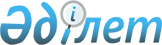 Об утверждении Правил осуществления денежной компенсацииПостановление Правительства Республики Казахстан от 12 февраля 2018 года № 50.
      Примечание РЦПИ!
Порядок введения в действие настоящего постановления см. п. 3.
      В соответствии с пунктом 4 статьи 101-2 Закона Республики Казахстан от 16 апреля 1997 года "О жилищных отношениях" и пунктами 6, 7 статьи 55 Закона Республики Казахстан от 16 февраля 2012 года "О воинской службе и статусе военнослужащих" Правительство Республики Казахстан ПОСТАНОВЛЯЕТ:
      1. Утвердить прилагаемые Правила осуществления денежной компенсации.
      2. Признать утратившими силу некоторые решения Правительства Республики Казахстан согласно приложению к настоящему постановлению.
      3. Настоящее постановление вводится в действие по истечении десяти календарных дней после дня его первого официального опубликования и распространяется на отношения, возникшие с 1 января 2018 года, за исключением подпункта 2) пункта 3 прилагаемых Правил, который вводится в действие с 1 января 2020 года. Правила
осуществления денежной компенсации Глава 1. Общие положения
      1. Настоящие Правила осуществления денежной компенсации (далее – Правила) разработаны в соответствии с пунктом 4 статьи 101-2 Закона Республики Казахстан от 16 апреля 1997 года "О жилищных отношениях" (далее – Закон), пунктами 6, 7 статьи 55 Закона Республики Казахстан от 16 февраля 2012 года "О воинской службе и статусе военнослужащих" и определяют порядок осуществления денежной компенсации.
      2. В настоящих Правилах используются следующие основные понятия:
      1) денежная компенсация – жилищные выплаты единовременного характера, осуществляемые в случаях, предусмотренных пунктом 4 статьи 101-2 Закона и пунктами 6, 7 статьи 55 Закона Республики Казахстан "О воинской службе и статусе военнослужащих";
      2) государственное учреждение – республиканское государственное учреждение, в котором получатель денежной компенсации проходит или проходил воинскую службу.
      3. Получателями денежной компенсации являются:
      1) военнослужащие, состоявшие на воинской службе десять и более лет в календарном исчислении на 1 января 2013 года и имеющие право на приватизацию служебного жилища безвозмездно после двадцати лет воинской службы в календарном исчислении, проживающие в служебном жилище, не подлежащем приватизации, в том числе вследствие его нахождения на территории военных городков, пограничных отделений и иных закрытых объектов;
      2) лица, состоявшие на воинской службе двадцать и более лет в календарном исчислении и проживающие в служебном жилище, которое не подлежит приватизации, в том числе вследствие его нахождения на территории закрытых и обособленных военных городков, пограничных отделений и иных закрытых объектов, и уволенные с воинской службы до 1 января 2018 года по достижении предельного возраста состояния на воинской службе, по состоянию здоровья или в связи с сокращением штатов;
      3) лица, состоявшие на воинской службе двадцать и более лет в календарном исчислении, не обеспеченные при увольнении служебным жилищем и ранее не реализовавшие право приватизации жилища, уволенные с воинской службы в период с 1 января 2013 года до 1 января 2018 года по достижении предельного возраста состояния на воинской службе, по состоянию здоровья или в связи с сокращением штатов.
      Сноска. Пункт 3 с изменениями, внесенными постановлением Правительства РК от 29.04.2020 № 259 (вводится в действие по истечении десяти календарных дней после дня его первого официального опубликования).


      4. Размер денежной компенсации определяется путем умножения стоимости одного квадратного метра продажи нового жилища в среднем по республике согласно данным уполномоченного органа в области государственной статистики за январь текущего года, публикуемым на его интернет-ресурсе, на площадь жилища из расчета восемнадцать квадратных метров полезной площади на каждого члена семьи, включая самого получателя, за минусом суммы ранее осуществленных получателю, а также супругу или супруге жилищных выплат.
      Члены семьи получателей денежной компенсации, предусмотренных подпунктами 2) и 3) пункта 3 настоящих Правил, определяются в соответствии со статьей 101-10 Закона на день исключения из списков воинской части в связи с увольнением с воинской службы.
      Сноска. Пункт 4 в редакции постановления Правительства РК от 01.09.2020 № 548 (вводится в действие по истечении десяти календарных дней после дня его первого официального опубликования).

 Глава 2. Порядок подачи документов, необходимых для получения денежной компенсации
      5. Документы, необходимые для получения денежной компенсации, представляются получателями руководителю государственного учреждения.
      6. Для выплаты денежной компенсации получатель в установленном порядке представляет следующие документы:
      1) рапорт (заявление);
      2) копии документов, удостоверяющих личность получателя и членов его семьи, заключении (расторжении) брака, свидетельств о рождении детей, при наличии у получателя членов семьи;
      3) справка территориального органа юстиции (о наличии или отсутствии у получателя и членов его семьи жилища, принадлежащего на праве собственности на территории Республики Казахстан), полученная в течение десяти календарных дней до дня регистрации рапорта;
      4) информация по нанимателю (о наличии или отсутствии у военнослужащего и членов его семьи в постоянном пользовании в данном населенном пункте жилища из государственного жилищного фонда), размещенная на веб-портале реестра государственного имущества, полученная в течение десяти календарных дней до дня регистрации рапорта;
      5) послужной список;
      6) справка с места службы с указанием сведений о состоянии на воинской службе и составе семьи, выданная кадровым подразделением (подразделением комплектования) государственного учреждения;
      6-1) справка с места службы супруга (супруги) со сведениями о получении либо неполучении жилищных выплат, в случае, если супруг (супруга) проходит или проходил (проходила) воинскую службу и (или) службу в специальных государственных органах;
      7) копия договора найма служебного жилища, за исключением получателя, указанного в подпункте 3) пункта 3 настоящих Правил.
      Сноска. Пункт 6 с изменениями, внесенными постановлением Правительства РК от 01.09.2020 № 548 (вводится в действие по истечении десяти календарных дней после дня его первого официального опубликования).

 Глава 3. Порядок выплаты денежной компенсации 
      7. Государственное учреждение не позднее пятнадцати календарных дней со дня регистрации рапорта (заявления) осуществляет сверку на полноту представленных документов. В случае получения документов не в полном объеме, государственное учреждение уведомляет получателя о необходимости представления документов согласно пункту 6 настоящих Правил.
      Представленные документы получателями военной контрразведки и военной полиции Комитета национальной безопасности Республики Казахстан в установленном порядке выносятся на рассмотрение жилищной комиссии государственного учреждения.
      Протокол заседания жилищной комиссии государственного учреждения в отношении получателей военной контрразведки и военной полиции Комитета национальной безопасности Республики Казахстан утверждается не позднее двадцати рабочих дней со дня регистрации рапорта (заявления).
      Приказ о выплате денежной компенсации получателям издается руководителем государственного учреждения, а получателям военной контрразведки и военной полиции Комитета национальной безопасности Республики Казахстан – заместителем руководителя государственного учреждения не позднее одного месяца со дня регистрации рапорта (заявления).
      8. В случае отказа в выплате денежной компенсации государственное учреждение направляет получателю мотивированное письменное уведомление.
      9. Денежная компенсация выплачивается не позднее одного месяца со дня издания приказа о выплате денежной компенсации путем перевода на личный специальный счет получателя.
      Открытие личного специального счета получателем денежной компенсации осуществляется в соответствии с пунктами 47 и 48 Правил обеспечения служебным жилищем военнослужащих, исчисления размера, назначения, перерасчета, осуществления, прекращения, приостановления и возобновления жилищных выплат, утвержденных постановлением Правительства Республики Казахстан от 12 февраля 2018 года № 49.
      Сноска. Пункт 9 с изменением, внесенным постановлением Правительства РК от 01.09.2020 № 548 (вводится в действие по истечении десяти календарных дней после дня его первого официального опубликования).


      10. Получатели, которым была выплачена денежная компенсация, сдают служебное жилище в установленном порядке не позднее трех месяцев с момента осуществления денежной компенсации получателю. 
      11. В случае, если супруги являются военнослужащими и (или) сотрудниками специальных государственных органов, или лицами, уволенными с воинской службы, денежная компенсация выплачивается одному из них по их выбору.
      12. Государственное учреждение направляет выписку из приказа о выплате денежной компенсации в местный орган военного управления по месту учета лиц, уволенных с воинской службы.
      13. Кадровое подразделение (подразделение комплектования) государственного учреждения либо местный орган военного управления приобщают в личное дело получателя выписку из приказа о выплате денежной компенсации и производят соответствующую запись, которая заверяется подписью и гербовой печатью государственного учреждения. Перечень
утративших силу некоторых решений Правительства Республики Казахстан
      1. Постановление Правительства Республики Казахстан от 28 августа 2012 года № 1092 "Об утверждении Правил компенсации права безвозмездной приватизации служебного жилища, которое не подлежит приватизации, в том числе вследствие его расположения в закрытых и обособленных военных городках, пограничных заставах и в комендатурах" (САПП Республики Казахстан, 2012 г., № 67, ст. 968).
      2. Постановление Правительства Республики Казахстан от 26 марта 2015 года № 159 "О внесении изменений и дополнения в постановление Правительства Республики Казахстан от 28 августа 2012 года № 1092 "Об утверждении Правил компенсации права безвозмездной приватизации служебного жилища, которое не подлежит приватизации, в том числе вследствие его расположения в закрытых и обособленных военных городках, пограничных заставах и в комендатурах" (САПП Республики Казахстан, 2015 г., № 15, ст. 88). 
      3. Постановление Правительства Республики Казахстан от 10 июля 2017 года № 417 "О внесении изменения в постановление Правительства Республики Казахстан от 28 августа 2012 года № 1092 "Об утверждении Правил компенсации права безвозмездной приватизации служебного жилища, которое не подлежит приватизации, в том числе вследствие его расположения в закрытых и обособленных военных городках, пограничных заставах и в комендатурах" (Эталонный контрольный банк НПА Республики Казахстан в электронном виде от 12.07.2017).
					© 2012. РГП на ПХВ «Институт законодательства и правовой информации Республики Казахстан» Министерства юстиции Республики Казахстан
				
      Премьер-Министр
Республики Казахстан

Б. Сагинтаев
Утверждены
постановлением Правительства
Республики Казахстан
от 12 февраля 2018 года № 50Приложение
к постановлению Правительства
Республики Казахстан
от 12 февраля 2018 года № 50